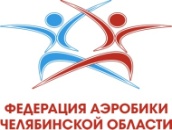                                                                                       ПРЕДВАРИТЕЛЬНАЯ ПРОГРАММА	от 17.04.2024г.              Областные соревнования «Уральский пьедестал» по фитнес-аэробике                                                  МБУ ДС «Торпедо», г. Челябинск, ул. Копейское шоссе, д.5,                        20-21 апреля 2024 годаВнимание! В программе могут быть изменения!19 апреля 2024года - день приезда19 апреля 2024года - день приезда19 апреля 2024года - день приезда21 апреля 2024 года21 апреля 2024 года21 апреля 2024 года8.00 - 8.30Комиссия по допуску спортсменов 5-7, 8-10Комиссия по допуску спортсменов 5-7, 8-10Разминка возрастной категории Мальчики/девочки 8-10 летРазминка возрастной категории Мальчики/девочки 8-10 лет8.30 - 8.55  Совещание судей  Совещание судей8.30 - 8.55Опробование площадки в соответствии со стартовым протоколомМальчики/девочки«Степ-аэробика», «Степ-аэробика    2/3/4», «Аэробика»9.00 - 9.50  ПОЛУФИНАЛЬНЫЙ тур Мальчики/девочки«Степ-аэробика», «Степ-аэробика    2/3/4», «Аэробика»9.50 - 10.20  Судейский брифинг9.50 - 10.00Опробование площадки в соответствии со стартовым протоколомДети 5-7 лет10.20 - 11.20  ФИНАЛЬНЫЙ турДети 5-7 лет, Мальчики/девочки«Степ-аэробика», «Степ-аэробика    2/3/4», «Аэробика», «Степ-аэробика БГ», «Танцевальная аэробика БГ»10.30 - 11.10Комиссия по допуску спортсменов возрастной категории 11-13 лет, 14-16 лет, 18+Комиссия по допуску спортсменов возрастной категории 11-13 лет, 14-16 лет, 18+11.30 - 11.45  Церемония награждения победителей, призеров и финалистов   возрастных категорий Дети 5-7 лет, Мальчики/девочки 8-10 лет    Церемония награждения победителей, призеров и финалистов   возрастных категорий Дети 5-7 лет, Мальчики/девочки 8-10 лет  11.45 - 12.20Разминка возрастных категорий Юноши/девушки, Юниоры/Юниорки, Мужчины/женщины Разминка возрастных категорий Юноши/девушки, Юниоры/Юниорки, Мужчины/женщины 12.20 - 12.50 Опробование площадки в соответствии  со стартовым протоколомЮноши/девушки, Юниоры/Юниорки, Мужчины/женщины  «Степ-аэробика БГ», «Степ-аэробика», «Степ-аэробика     2/3/4»,  «Аэробика», «Аэробика 5 человек», «Танцевальная аэробика БГ»12.50 - 14.20  ПОЛУФИНАЛЬНЫЙ турЮноши/девушки, Юниоры/Юниорки, Мужчины/женщины  «Степ-аэробика БГ», «Степ-аэробика», «Степ-аэробика     2/3/4»,  «Аэробика», «Аэробика 5 человек», «Танцевальная аэробика БГ»14.20 - 15.00  Судейский брифинг15.00 - 16.30  ФИНАЛЬНЫЙ турЮноши/девушки, Юниоры/Юниорки, Мужчины/женщины «Степ-аэробика БГ», «Степ-аэробика», «Степ-аэробика     2/3/4»,  «Аэробика», «Аэробика 5 человек», «Танцевальная аэробика БГ»15.00 - 16.00Комиссия по допуску спортсменов дисциплины силовая аэробикаКомиссия по допуску спортсменов дисциплины силовая аэробика16.45 - 17.10  Церемония награждения победителей, призеров и финалистов   возрастных категорий Юноши/девушки, Юниоры/Юниорки, Мужчины/женщины  Церемония награждения победителей, призеров и финалистов   возрастных категорий Юноши/девушки, Юниоры/Юниорки, Мужчины/женщины17.10 - 17.40Разминка дисциплины СА всех возрастных категорийРазминка дисциплины СА всех возрастных категорий17.40 - 18.00Опробование площадки в соответствии со стартовым протоколомМальчики/девочки, Юноши/девушки, Юниоры/Юниорки, Силовая аэробика18.00 - 19.20  ФИНАЛЬНЫЙ турМальчики/девочки, Юноши/девушки, Юниоры/Юниорки, Силовая аэробика19.30 – 20.00  Церемония закрытия/награждения победителей, призеров и финалистов   возрастных категорий Юниоры/Юниорки, Мужчины/женщины  Церемония закрытия/награждения победителей, призеров и финалистов   возрастных категорий Юниоры/Юниорки, Мужчины/женщины           22 апреля 2024 года - день отъезда           22 апреля 2024 года - день отъезда           22 апреля 2024 года - день отъезда